                                                         ПРОЕКТ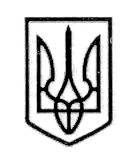 УКРАЇНАСТОРОЖИНЕЦЬКА МІСЬКА РАДАСТОРОЖИНЕЦЬКОГО РАЙОНУЧЕРНІВЕЦЬКОЇ ОБЛАСТІХХХVІІІ сесія  VІІ скликанняР  І  Ш  Е  Н  Н  Я    №        - 38 /201906 грудня 2019  року                                                                   м. СторожинецьПро ініціювання створення Асоціації органів місцевого самоврядування “Єврорегіон Карпати Україна – Карпатська агенція регіонального розвитку”Відповідно до частини 1 статті 15, пункту 21 частини 1 статті 26 Закону України “Про місцеве самоврядування в Україні”, частини 1 статті 8 Закону України “Про асоціацію органів місцевого самоврядування”, з метою підвищення ефективності виконання завдань і функцій місцевого самоврядування, сприяння місцевому та регіональному розвитку, захисту прав та інтересів територіальних громад карпатського регіону, створення належного інституційного механізму підтримки розвитку в Карпатах,міська рада вирішила:1. Ініціювати створення Асоціації органів місцевого самоврядування “Єврорегіон Карпати Україна – Карпатська агенція регіонального розвитку”.2. Уповноважити  Сторожинецького міського голову брати участь в установчих зборах Асоціації органів місцевого самоврядування “Єврорегіон Карпати Україна – Карпатська агенція регіонального розвитку” та надати такому повноваження на затвердження Статуту Асоціації органів місцевого самоврядування “Єврорегіон Карпати Україна – Карпатська агенція регіонального розвитку” та вирішення усіх інших питань, що будуть необхідні для створення та діяльності Асоціації. 3. Контроль за виконанням рішення покласти на першого заступника міського голови Брижака П.М. та постійну комісію з питань та постійну комісію міської ради з питань фінансів, соціально-економічного розвитку, планування, бюджету (С. Войцицький).                            Сторожинецький міський голова                                  Микола КАРЛІЙЧУКВиконавець:Секретар міської ради                                                                    І.МАТЕЙЧУКПогоджено:Перший заступник міського голови                                             П. БРИЖАКНачальник юридичного відділу                                                    А. СИРБУНачальник відділу організаційноїта кадрової роботи                                                                          А. ПОБІЖАННачальник фінансового відділу міської ради                               В.ДОБРАГолова постійної комісії міської радиз питань фінансів, соціально-економічногорозвитку, планування, бюджету                                                   С.ВОЙЦИЦЬКИЙ